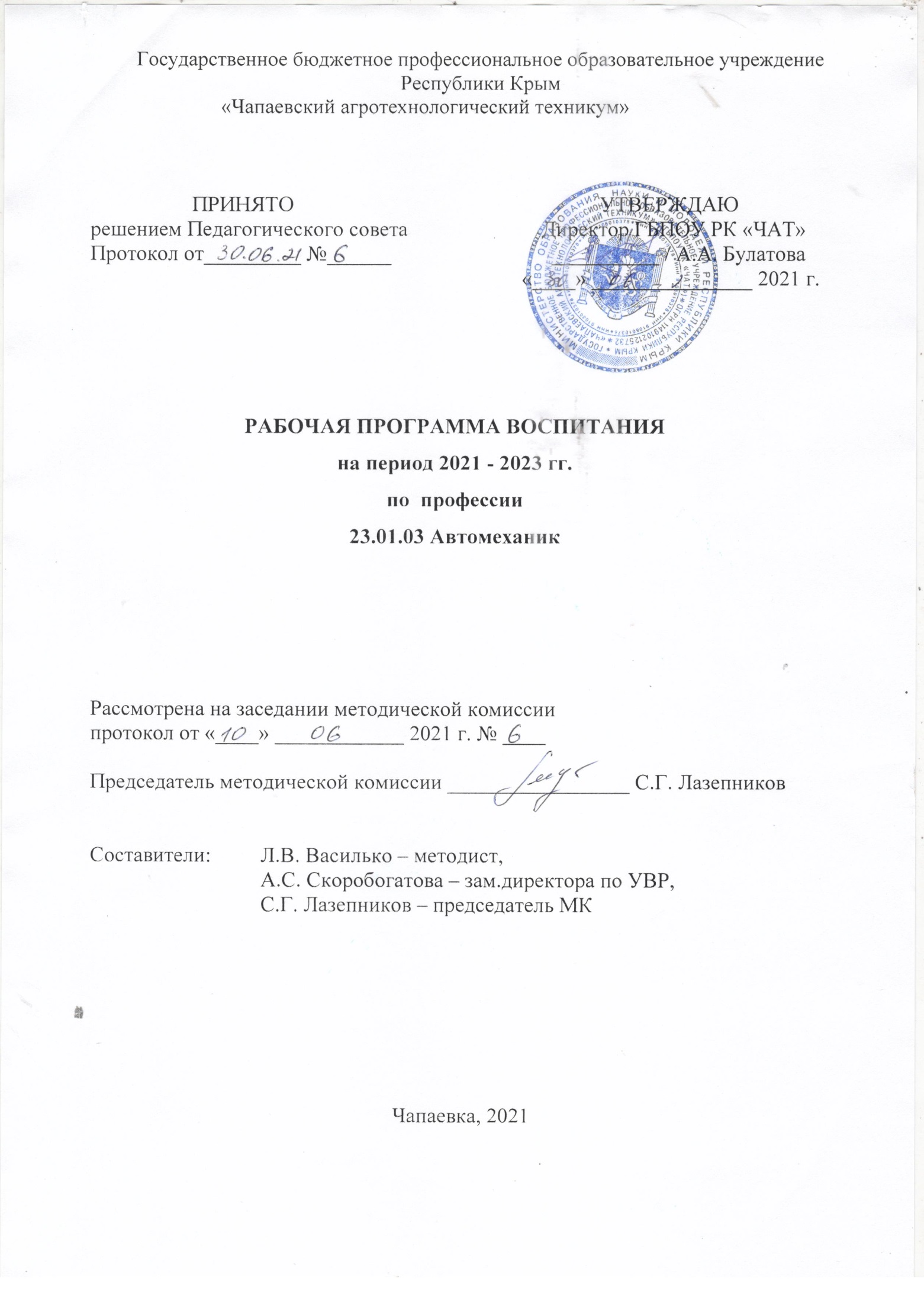 СодержаниеОсобенности организуемого воспитательного процесса в образовательной организацииЦель и задачи воспитанияВиды, формы и содержание деятельностиМодуль «Гражданин и патриот»Модуль «Социализация и духовно-нравственное развитие»Модуль «Окружающий мир: живая природа, культурное наследие и народные традиции и здоровый образ жизни»Модуль «Профориентация»Модуль «Социальное партнерство в воспитательной деятельности техникума»Модуль «Студенческое самоуправление»Основные направления самоанализа воспитательной работы          Приложение 1. Формирование личностных результатов обучения на учебных            предметах общеобразовательного цикла ППКРС          Приложение 2. Формирование общих компетенций на учебных дисциплинах,            профессиональных модулях ППКРС          Приложение 3. Календарный план воспитательной работыОсобенности организуемого воспитательного процесса в            ГБПОУ РК  «Чапаевский агротехнологический техникум»          Воспитательный процесс в техникуме по профессии 23.01.03 «Автомеханик» организован на основе настоящей рабочей программы воспитания, сформированной на период 2021 - 2023 гг., и направлен на развитие личности, создание условий для самоопределения и социализации обучающихся на основе социокультурных, духовно-нравственных ценностей и принятых в российском обществе правил и норм поведения в интересах человека, семьи, общества и государства, формирование у обучающихся чувства патриотизма, гражданственности, уважения к памяти защитников Отечества и подвигам Героев Отечества, закону и правопорядку, человеку труда и старшему поколению, взаимного уважения, бережного отношения к культурному наследию и традициям многонационального народа Российской Федерации, природе и окружающей среде.Воспитательный процесс в  техникуме базируется на традициях профессионального воспитания:гуманистический характер воспитания и обучения;приоритет общечеловеческих ценностей, жизни и здоровья человека, свободного развитияличности;воспитание гражданственности, трудолюбия, уважения к правам и свободам человека, любви кокружающему миру, Родине, семье;развитие национальных и региональных культурных традиций в условиях многонациональногогосударства;демократический государственно-общественный характер управления образованием.Основными традициями воспитания в техникуме являются следующие: - стержнем годового цикла воспитательной работы техникума являются ключевые общетехникумовские дела, через которые осуществляется интеграция воспитательных усилий преподавателей; - важной чертой каждого ключевого дела и большинства используемых для воспитания других совместных дел преподавателей и студентов является коллективная разработка, коллективное планирование, коллективное проведение и коллективный анализ их результатов; - в техникуме создаются такие условия, при которых увеличивается роль студента в совместных делах (от пассивного наблюдателя до организатора); - в проведении общетехникумовских дел отсутствует соревновательность между группами, поощряется конструктивное межгрупповое и межвозрастное взаимодействие студентов, а также их социальная активность; - преподаватели техникума ориентированы на формирование коллективов в рамках учебных групп, кружков, и иных детских объединений, на установление в них доброжелательных и товарищеских взаимоотношений; - ключевой фигурой воспитания в техникуме является руководитель, реализующий по отношению к детям защитную, личностно развивающую, организационную, посредническую (в разрешении конфликтов) функции.Цель и задачи воспитанияСовременный национальный воспитательный идеал — это высоконравственный, творческий, компетентный гражданин России, принимающий судьбу Отечества как свою личную, осознающий ответственность за настоящее и будущее своей страны, укоренённый в духовных и культурных традициях многонационального народа Российской Федерации. Исходя из этого воспитательного идеала, а также основываясь на базовых для нашего общества ценностях (таких как семья, труд, отечество, природа, мир, знания, культура, здоровье, человек) формулируется общая цель воспитания в ГБПОУ РК «Чапаевский агротехнологический техникум»  – личностное развитие обучающихся, проявляющееся:А) реализация требований ФГОС СПО по профессии 23.01.03 Автомеханик, в том числе в сфере освоения общих компетенций:OK 1. Понимать сущность и социальную значимость будущей профессии, проявлять к ней устойчивый интерес.ОК 2. Организовывать собственную деятельность, исходя из цели и способов ее достижения, определенных руководителем.ОК 3. Анализировать рабочую ситуацию, осуществлять текущий и итоговый контроль, оценку и коррекцию собственной деятельности, нести ответственность за результаты своей работы.ОК 4. Осуществлять поиск информации, необходимой для эффективного выполнения профессиональных задач.ОК 5. Использовать информационно-коммуникационные технологии в профессиональной деятельности.ОК 6. Работать в команде, эффективно общаться с коллегами, руководством, клиентами.ОК 7. Исполнять воинскую обязанность, в том числе с применением полученных профессиональных знаний (для юношей).Б) реализация требований ФГОС среднего общего образования, в том числе в сфере достижения личностных результатов обучения, включающих:Российскую гражданскую идентичность, патриотизм, уважение к своему народу, чувства ответственности перед Родиной, гордости за свой край, свою Родину, прошлое и настоящее многонационального народа России, уважение государственных символов (герб, флаг, гимн);Гражданскую позицию как активного и ответственного члена российского общества, осознающего свои конституционные права и обязанности, уважающего закон и правопорядок, обладающего чувством собственного достоинства, осознанно принимающего традиционные национальные и общечеловеческие гуманистические и демократические ценности;Готовность к служению Отечеству, его защите;Сформированность мировоззрения, соответствующего современному уровню развития науки и общественной практики, основанного на диалоге культур, а также различных форм общественного сознания, осознание своего места в поликультурном мире;Сформированность основ саморазвития и самовоспитания в соответствии с общечеловеческими ценностями и идеалами гражданского общества; готовность и способность к самостоятельной, творческой и ответственной деятельности;Толерантное сознание и поведение в поликультурном мире, готовность и способность вести диалог с другими людьми, достигать в нем взаимопонимания, находить общие цели и сотрудничать для их достижения, способность противостоять идеологии экстремизма, национализма, ксенофобии, дискриминации по социальным, религиозным, расовым, национальным признакам и другим негативным социальным явлениям;Навыки сотрудничества со сверстниками, детьми младшего возраста, взрослыми в образовательной, общественно полезной, учебно-исследовательской, проектной и других видах деятельности;Нравственное сознание и поведение на основе усвоения общечеловеческих ценностей;Готовность и способность к образованию, в том числе самообразованию, на протяжении всей жизни; сознательное отношение к непрерывному образованию как условию успешной профессиональной и общественной деятельности;Эстетическое отношение к миру, включая эстетику быта, научного и технического творчества, спорта, общественных отношений;Принятие и реализацию ценностей здорового и безопасного образа жизни, потребности в физическом самосовершенствовании, занятиях спортивно- оздоровительной деятельностью, неприятие вредных привычек: курения, употребления алкоголя, наркотиков;Бережное, ответственное и компетентное отношение к физическому и психологическому здоровью, как собственному, так и других людей, умение оказывать первую помощь;Осознанный выбор профессии и возможностей реализации собственных жизненных планов; отношение к профессиональной деятельности как возможности участия в решении личных, общественных, государственных, общенациональных проблем;Сформированность экологического мышления, понимания влияния социально-экономических процессов на состояние природной и социальной среды; приобретение опыта эколого-направленной деятельности;Ответственное отношение к созданию семьи на основе осознанного принятия ценностей семейной жизни.Рабочая программа воспитания ориентирована на становление следующих личностных характеристик обучающегося:любящий свой край и свою Родину, уважающий свой народ, его культуру и духовные традиции;осознающий и принимающий традиционные ценности семьи, российского гражданского общества, многонационального российского народа, человечества, осознающий свою сопричастность судьбе Отечества;креативный и критически мыслящий, активно и целенаправленно познающий мир, осознающий ценность образования и науки, труда и творчества для человека и общества;владеющий основами научных методов познания окружающего мира; мотивированный на творчество и инновационную деятельность; готовый к сотрудничеству, способный осуществлять учебно- исследовательскую, проектную и информационно-познавательную деятельность;осознающий себя личностью, социально активный, уважающий закон и правопорядок, осознающий ответственность перед семьей, обществом, государством, человечеством;уважающий мнение других людей, умеющий вести конструктивный диалог, достигать взаимопонимания и успешно взаимодействовать;осознанно выполняющий и пропагандирующий правила здорового, безопасного и экологически целесообразного образа жизни;подготовленный к осознанному выбору профессии, понимающий значение профессиональной деятельности для человека и общества;мотивированный на образование и самообразование в течение всей своей жизни.Данная цель ориентирует педагогических работников и руководителей воспитательных структур образовательной организации не на обеспечение соответствия личности обучающегося единому уровню воспитанности, а на обеспечение позитивной динамики развития его личности. В связи с этим важно сочетание усилий педагогических работников и руководителей воспитательных структур образовательной организации по развитию личности обучающегося и усилий самого обучающегося по своему саморазвитию. Их сотрудничество, партнерские отношения являются важным фактором успеха в достижении цели.Достижению поставленной цели воспитания обучающихся будет способствовать решение следующих основных задач:освоение обучающимися ценностно-нормативного и деятельностно-практического аспекта отношений человека с человеком, патриота с Родиной, гражданина с правовым государством и гражданским обществом, человека с природой, с искусством и т.д.;вовлечение обучающегося в процессы самопознания, самопонимания, содействие обучающимся в соотнесении представлений о собственных возможностях, интересах, ограничениях с запросами и требованиями окружающих людей, общества, государства; помощь в личностном самоопределении, проектировании индивидуальных образовательных траекторий и образа будущей профессиональной деятельности, поддержка деятельности обучающегося по саморазвитию;овладение обучающимся социальными, регулятивными и коммуникативными компетенциями, обеспечивающими ему индивидуальную успешность в общении с окружающими, результативность в социальных практиках, в процессе сотрудничества со сверстниками, старшими и младшими.Виды, формы и содержание деятельностиПрактическая реализация цели и задач воспитания осуществляется в рамках следующих направлений воспитательной работы техникума:становление личности в духе патриотизма и гражданственности;социализация и духовно-нравственное развитие личности;бережное отношение к живой природе, культурному наследию и народным традициям;воспитание у обучающихся уважения к труду и людям труда, трудовым достижениям;развитие социального партнерства в воспитательной деятельности образовательной организации;участие обучающихся в органах студенческого самоуправления, различных молодежных объединениях в техникуме и вне её.Каждое из них представлено в соответствующем модуле.Реализация конкретных форм и методов воспитательной работы воплощается в календарном плане воспитательной работы (Приложение 3), утверждаемом ежегодно на предстоящий учебный год на основе направлений воспитательной работы, установленных в настоящей рабочей программе воспитания.Модуль «Гражданин и патриот»Цель модуля:развитие личности обучающегося на основе формирования у обучающихся чувства патриотизма, гражданственности, уважения к памяти защитников Отечества и подвигам Героев Отечества, закону и правопорядку.Задачи модуля:формирование знаний обучающихся о символике России;воспитание у обучающихся готовности к выполнению гражданского долга и конституционных обязанностей по защите Родины;формирование у обучающихся патриотического сознания, чувства верности своему Отечеству;развитие у обучающихся уважения к памяти защитников Отечества и подвигам Героев Отечества, историческим символам и памятникам Отечества;формирование российской гражданской идентичности, гражданской позиции активного и ответственного члена российского общества, осознающего свои конституционные права и обязанности, уважающего закон и правопорядок, обладающего чувством собственного достоинства, осознанно принимающего традиционные национальные и общечеловеческие гуманистические и демократические ценности; развитие правовой и политической культуры обучающихся, расширение конструктивного участия в принятии решений, затрагивающих их права и интересы, в том числе в различных формах общественной самоорганизации, самоуправления, общественно значимой деятельности; развитие в молодежной среде ответственности, принципов коллективизма и социальной солидарности; формирование приверженности идеям интернационализма, дружбы, равенства, взаимопомощи народов; воспитание уважительного отношения к национальному достоинству людей, их чувствам, религиозным убеждениям; формирование установок личности, позволяющих противостоять идеологии экстремизма, национализма, ксенофобии, коррупции, дискриминации по социальным, религиозным, расовым, национальным признакам и другим негативным социальным явлениям;формирование антикоррупционного мировоззрения. Формы реализации модуля:Модуль «Социализация и духовно-нравственное развитие»Цель модуля:создание условий для самоопределения и социализации обучающихся на основе социокультурных, духовно-нравственных ценностей и принятых в российском обществе правил и норм поведения в интересах человека, семьи, общества и государства, формирование у обучающихся уважения к старшему поколению.Задачи модуля:воспитание здоровой, счастливой, свободной личности, формирование способности ставить цели и строить жизненные планы; реализация обучающимися практик саморазвития и самовоспитания в соответствии с общечеловеческими ценностями и идеалами гражданского общества; формирование позитивных жизненных ориентиров и планов; формирование у обучающихся готовности и способности к образованию, в том числе самообразованию, на протяжении всей жизни; сознательное отношение к непрерывному образованию как условию успешной профессиональной и общественной деятельности;формирование у обучающихся ответственного отношения к своему здоровью и потребности в здоровом образе жизни, физическом самосовершенствовании, занятиях спортивно-оздоровительной деятельностью, развитие культуры безопасной жизнедеятельности, профилактику наркотической и алкогольной зависимости, табакокурения и других вредных привычек; формирование бережного, ответственного и компетентного отношения к физическому и психологическому здоровью – как собственному, так и других людей, умение оказывать первую помощь, развитие культуры здорового питания;развитие способностей к сопереживанию и формированию позитивного отношения к людям, в том числе к лицам с ограниченными возможностями здоровья и инвалидам; формирование выраженной в поведении нравственной позиции, в том числе способности к сознательному выбору добра, нравственного сознания и поведения на основе усвоения общечеловеческих ценностей и нравственных чувств (чести, долга, справедливости, милосердия и дружелюбия); развитие компетенций сотрудничества со сверстниками, детьми младшего возраста, взрослыми в образовательной, общественно полезной, учебно-исследовательской, проектной и других видах деятельности; развитие культуры межнационального общения; развитие в молодежной среде ответственности, принципов коллективизма и социальной солидарности;формирование уважительного отношения к родителям и старшему поколению в целом, готовности понять их позицию, принять их заботу, готовности договариваться с родителями и членами семьи в решении вопросов ведения домашнего хозяйства, распределения семейных обязанностей; воспитание ответственного отношения к созданию и сохранению семьи на основе осознанного принятия ценностей семейной жизни;содействие в осознанной выработке собственной позиции по отношению к общественно-политическим событиям прошлого и настоящего на основе осознания и осмысления истории, духовных ценностей и достижений нашей страны;формирование толерантного сознания и поведения в поликультурном мире, готовности и способности вести диалог с другими людьми, достигать в нем взаимопонимания, находить общие цели и сотрудничать для их достижения.Формы реализации модуля:Модуль «Окружающий мир: живая природа, культурное наследие и народные традиции»Цель модуля:формирование у обучающихся чувства бережного отношения к живой природе и окружающей среде, культурному наследию и традициям многонационального народа России.Задачи модуля:формирование у обучающихся готовности и способности к самостоятельной, творческой и ответственной деятельности;развитие у обучающихся экологической культуры, бережного отношения к родной земле, природным богатствам России и мира, понимание влияния социально-экономических процессов на состояние природной и социальной среды; воспитание чувства ответственности за состояние природных ресурсов, формирование умений и навыков разумного природопользования, нетерпимого отношения к действиям, приносящим вред экологии; приобретение опыта эколого-направленной деятельности; воспитание эстетического отношения к миру, включая эстетику быта, научного и технического творчества, спорта, общественных отношений;формирование способности к духовному развитию, реализации творческого потенциала в учебной, профессиональной деятельности на основе нравственных установок и моральных норм, непрерывного образования, самовоспитания и универсальной духовно-нравственной компетенции – «становиться лучше»; формирование мировоззрения, соответствующего современному уровню развития науки и общественной практики, основанного на диалоге культур, а также на признании различных форм общественного сознания, предполагающего осознание своего места в поликультурном мире; формирование чувства любви к Родине на основе изучения культурного наследия и традиций многонационального народа России.Формы реализации модуля:Модуль «Профориентация»Цель модуля:создание условий для удовлетворения потребностей обучающихся в интеллектуальном, культурном и нравственном развитии в сфере трудовых и социально-экономических отношений посредством профессионального самоопределения.Задачи модуля:развитие общественной активности обучающихся, воспитание в них сознательного отношения к труду и народному достоянию;формирование у обучающихся потребности трудиться, добросовестно, ответственно и творчески относиться к разным видам трудовой деятельности. формирование soft-skills-навыков и профессиональных компетенций; формирование осознания профессиональной идентичности (осознание своей принадлежности к определённой профессии и профессиональному сообществу); формирование чувства социально-профессиональной ответственности, усвоение профессионально-этических норм; осознанный выбор будущего профессионального развития и возможностей реализации собственных жизненных планов; формирование отношения к профессиональной деятельности как возможности участия в решении личных, общественных, государственных, общенациональных проблем.Формы реализации модуля:Модуль «Социальное партнерство в воспитательной деятельности образовательной организации»Цель модуля: усиление взаимодействия воспитательных структур образовательной организации с организациями, созданными по инициативе обучающихся, с общественными движениями, органами власти и другими образовательными организациями.Задачи модуля:расширение пространства социального партнерства, развитие различных форм взаимодействия его субъектов в сфере воспитательной деятельности;поддержка в образовательной организации инициатив общественных молодежных организаций и объединений в области воспитания обучающейся молодежи;распространение опыта и совместное проведение конференций, семинаров и других учебно-воспитательных мероприятий;развитие сотрудничества с социальными партнёрами с целью повышения психолого-педагогического мастерства, уровня культуры педагогических работников и руководителей воспитательных структур образовательной организации;создание между образовательными организациями центров по развитию: гуманитарной художественной культуры, личностного роста, правовой помощи, клубов психологической помощи и клубов «доброй воли» (муниципальных, региональных);организация сотрудничества образовательной организации с правоохранительными органами по предупреждению правонарушений среди обучающихся и по созданию Центра правовой помощи обучающимся;поддержка и продвижение социально значимых инициатив обучающихся и (или) их организаций/ объединений в образовательной организации, городе, регионе;формирование корпоративной культуры образовательной организации (принадлежности к единому коллективу, формирование традиций, корпоративной этики);создание в образовательной организации музеев, историко-патриотических клубов, литературно-творческих объединений, научных обществ с привлечением ветеранов труда, деятелей науки, культуры и искусства;создание ассоциации выпускников образовательной организации, имиджаобразовательной организации, продвижение образовательной организации на уровне города, региона.Формы реализации модуля:3.6. Модуль «Студенческое самоуправление»Цель модуля: создание условий для включения обучающихся в социально- востребованную деятельность для овладения необходимым в реальной жизни социальным опытом. Задачи модуля:обеспечение реальной возможности участия обучающихся в прогнозировании, планировании, организации, исполнении и анализе учебно- воспитательного процесса;формирование у обучающихся потребности и готовности совершенствовать свою личность, обогащать духовный мир, развивать самостоятельное мышление и самосознание;формирование положительного отношения к общечеловеческим ценностям, нормам коллективной жизни, законам государства; гражданской и социальной ответственности за самого себя, свою семью, окружающих людей, общество и государство;формирование демократической культуры, необходимой для саморазвития и самосовершенствования в правовом государстве. Обучение навыкам самоуправления, свободного выбора и ответственности;организация и проведение студенческих общественных мероприятий: конференций, выставок, презентаций, конкурсов, фестивалей, семинаров и др.Формы реализации модуля:Основные направления самоанализа воспитательной работыСамоанализ организуемой в техникуме воспитательной работы осуществляется по направлениям воспитательной работы и проводится с целью выявления основных проблем воспитания обучающихся в образовательной организации и последующего их решения. Самоанализ осуществляется ежегодно силами созданной распорядительным актом директора техникума экспертной комиссии по вопросам воспитания обучающихся с привлечением (при необходимости и по решению директора / заместителя директора по учебно-воспитательной работе) внешних экспертов. Основными принципами, на основе которых осуществляется самоанализ воспитательной работы в техникуме, являются:принцип гуманистической направленности осуществляемого анализа, ориентирующий экспертов на уважительное отношение как к воспитуемым обучающимся, так и к педагогическим работникам и заместителю директора по учебно-воспитательной работе, реализующим воспитательный процесс в техникуме; принцип приоритета анализа сущностных сторон воспитания, ориентирующий экспертов на изучение не количественных его показателей, а качественных – таких как содержание и разнообразие деятельности, характер общения и отношений между обучающимися  и педагогическими работниками и заместителем директора по учебно-воспитательной работе; принцип развивающего характера осуществляемого анализа, ориентирующий экспертов на использование его результатов для совершенствования воспитательной деятельности в техникуме: грамотной постановки педагогическими работниками и заместителем директора по учебно-воспитательной работе задач воспитания, умелого планирования воспитательной работы, адекватного подбора видов, форм и содержания совместной деятельностис обучающимися;принцип разделенной ответственности за результаты личностного развития обучающихся, ориентирующий экспертов на понимание того, что личностное развитие обучающихся – это результат как социального воспитания (в котором образовательная организация участвует наряду с другими социальными институтами), так и стихийной социализации и саморазвития обучающихся.Основными направлениями анализа организуемого в техникуме воспитательного процесса являются:результаты воспитания, социализации и саморазвития обучающихся;состояние организуемой в образовательной организации  совместной деятельности обучающихся и педагогических работников и заместителя директора по учебно-воспитательной работе.Анализ организуемого в техникуме воспитательного процесса осуществляется членами экспертной комиссии совместно с заместителем директора по учебно-воспитательной работе с последующим обсуждением его результатов на заседании методической комиссии.Итогом самоанализа организуемой в техникуме воспитательной работы является перечень выявленных проблем:потребность в проектировании новой модели личности выпускника,построенной на профессионально-личностных компетенциях;низкий уровень общей культуры обучающихся;недостаточно высокая активность педагогических работников иобучающихся в конкурсах.Приложение 1 к рабочей программе воспитания по профессии 23.01.03  Автомеханик Формирование личностных результатов обучения на учебных предметахобщеобразовательного цикла ППКРСПриложение 2к рабочей программе воспитания                                                                                                             по профессии 23.01.03  АвтомеханикФормирование общих компетенций на учебных дисциплинах, профессиональных модулях ППКРС№ п/пНаименование мероприятияСрок выполненияОтветственный исполнительПланируемый результат   1на уровне района, республики:- участие во всероссийских акциях, посвященных значимымотечественным и международным событиям;- участие в мероприятиях ЮнАрмии;участие в акции Бессмертный полк;участие обучающихся в митинге ко Дню России;- участие в региональных волонтерских акциях, волонтерскийрейд «С заботой о ветеранах»;- видеолекторий патриотической тематики совместно с библиотекой.в течениевсего периода2на уровне образовательной организации:- конкурс плакатов/стенгазет или флешмоб, посвященный государственным праздникам, памятным датам и отмечаемым событиям: 1 сентября - День знаний, 4 ноября - День народного единства, 31 декабря - Новый год, 7 января - Рождество, 25 января - Татьянин день (праздник студенчества), 23 февраля - День защитника Отечества, 8 марта - Международный женский день, 1 апреля - День смеха, 1 мая - Праздник весны и труда, 9 мая - День победы, 1 июня - Международный день защиты детей, 12 июня - День России, 8 июля - День семьи, любви и верности, 22 августа - День государственного флага Российской Федерации; - месячник военно-патриотической работы; - конкурс военной песни, посвященный Дню победы; - трудовые субботники и десанты;    - адаптационный курс для первокурсниковв течениевсего периодапервый год обучения3на уровне учебной группы:- тренинги, командообразования и командные игры; - формирование выборного актива учебной группы, выработка совместных правил общения и взаимодействия внутри учебной группы;- благоустройство, оформление учебных аудиторий;- кураторские часы с дискуссиями о семейных ценностях, диспутами о социальных проблемах молодежи и семьи, в том числе направленные на предупреждение асоциальных явлений.   в течениевсего периода4на индивидуальном уровне с обучающимся:- наблюдение куратора/классного руководителя за вовлеченностью каждого обучающегося в проводимые мероприятия;- создание благоприятных условий для приобретения обучающимся опыта осуществления социально значимых дел;- проведение индивидуальных консультаций обучающегося с психологом и социальным педагогом (при необходимости) по вопросам социальной адаптации в студенческой среде, в профессиональном окружении.в течениевсего периода№ п/пНаименование мероприятияСрок выполненияОтветственный исполнительПланируемый результат1на уровне района, республики:участие в международных и всероссийских событиях культурологической направленностив течениевсего периода2на уровне образовательной организации:работа кружков: «Триумф», «Патриот»;открытая лекция о противодействии коррупциив течениевсего периода3на уровне учебной группы:экскурсии в музеи, знакомство с историко-культурным и этническим наследием края; посещение театральных спектаклей, концертов; кураторские часы с дискуссиями об общечеловеческих ценностях, решением моральных дилемм  и осуществлением нравственного выбора; дискуссии по вопросам профилактики экстремизма на национальной и религиозной почве и др.;социальные инициативы студентов, в том числе подготовка праздничных концертов и дискотек к Дню посвящения в студенты, к Новому году, празднику 8 марта, к выпускным мероприятиям и др.;в течениевсего периода4на индивидуальном уровне с обучающимся:наблюдение куратора/классного руководителя за индивидуальными предпочтениями обучающегося, взглядами, приоритетами и т.п.;анализ результатов творческого самовыражения обучающегося, его социального опыта по материалам портфолио обучающегося;индивидуальные беседы куратора с обучающимся по формированию эмоциональной грамотности, предупреждению асоциальных проявлений;проведение индивидуальных консультаций обучающегося с психологом и социальным педагогом (при необходимости) по вопросам толерантности, нравственного выбора и социального поведения.в течениевсего периода№ п/пНаименование мероприятияСрок выполненияОтветственный исполнительПланируемый результат1на уровне района, республики:участие в спортивных и физкультурно-оздоровительныхмероприятиях, сдача норм ГТО;участие в экологических акциях и субботниках.в течениевсего периода2на уровне образовательной организации:работа спортивных секций: легкой атлетики, баскетбола,волейбола, настольного тенниса, ;спортивные соревнования, экологические субботники;разработка мультмедийных презентаций обучающихся поформированию и укреплению здоровья, пропагандездорового образа жизни;в течениевсего периода3на уровне учебной группы:экологические экскурсии (в пожарную часть и др.); кураторские часы с дискуссиями о правилах безопасности на дорогах, о раздельном сборе мусора, безопасности в быту, о вредных привычках, здоровом питании и др.;в течениевсего периода4на индивидуальном уровне с обучающимся:индивидуальные беседы куратора с обучающимся по формированию здорового образа жизни и экологическойкультуры личности.в течениевсего периода№ п/пНаименование мероприятияСрок выполненияОтветственный исполнительПланируемый результат1на уровне района, республики:участие в региональных конкурсах Ворлдскиллс Россия по компетенции “Ремонт и обслуживание легковых автомобилей”.в течениевсего периода2на уровне образовательной организации:конкурс индивидуальных проектов;проведение предметных недель;участие во всероссийских акциях: Диктант Победы, Географический диктант;участие в научно-практических конференциях: «Современные проблемы цифровизации»; «Актуальные вопросы профессионального развития в условиях конкуренции на рынке труда»;в течениевсего периодана уровне учебных групп одной профессии или укрупненной группы профессий  внутри техникума (профессиональная составляющая):экскурсии на предприятия;встречи с работодателями; встречи с ветеранами профессии, представителями трудовых династий;конкурс профессионального мастерства «Лучший по профессии» среди учебных групп профессии в ходе проведения квалификационных экзаменов.в течениевсего периодана уровне учебной группы:кураторские часы:на 1 курсе «О Правилах внутреннего распорядка обучающихся»;на 2 курсе «Особенности проведения практического обучения»;на 3 курсе «Организация государственной итоговой аттестации по профессии»;наблюдение за взаимоотношениями обучающихся в учебной группе, создание благоприятного психологического климата;в течениевсего периодана индивидуальном уровне с обучающимся:  наблюдение куратора за посещением учебных занятий, успешностью обучения и профессиональным становлением каждого обучающегося учебной группы; индивидуальные беседы с обучающимся куратора, преподавателей, мастеров производственного обучения по результатам текущего контроля и промежуточной аттестации, оказание помощи (при необходимости) для повышения качества обучения.в течениевсего периода№ п/пНаименование мероприятияСрок выполненияОтветственный исполнительПланируемый результат1Участие в научно-практическихконференцияхв течениегода2Участие в мастер-классах,лекториях, концертахв течениегода3Участие в выездныхмероприятиях, концертахв течениегода№ п/пНаименование мероприятияСрок выполненияОтветственный исполнительПланируемый результат1Формирование студенческих активов в учебных группах нового набора. Корректировка состава студенческих активов в группах старших курсов течение сентября2Выборы членов студенческого совета (старосты групп). Выборы председателя и секретаря студенческого совета.сентябрь3Утверждение плана работы студенческого совета на новый учебный год. Ознакомление с общим планом работы техникума на год (мероприятия) с целью посещения мероприятий и участия в них.сентябрь4Подготовка к концерту, посвящённому Международному Дню учителя, выпуск стенгазет сентябрь5Подготовка к мероприятиям профмастерства «Лучший водитель категории «В»»октябрь, апрель6Организация и проведение мероприятий, посвященных Дню Победы, Дню защитника Отечества, дней воинской славыфевраль, апрель, май7Субботники по уборке территории техникума.ежемесячно8Участие представителей студенческого актива в работе совета профилактики правонарушений по пропускам учебных занятий и академических задолженностей.в течение года9Проведения совместных заседаний студсовета с советом общежития.по плану10Участие в заседаниях стипендиальной комиссии техникума по назначению государственных академических и социальных стипендий.сентябрь январь июнь11Работа с активами групп.постоянно12Поздравление студентов техникума с Новым годом.декабрь13Заседания студенческого совета.в течение года14Организация и проведение конкурса «Лучший староста техникума».февральНаправления анализа воспитательного процессаКритерий анализаСпособ получения информации о результатах воспитанияРезультат анализаРезультаты воспитания, социализации и саморазвития обучающихсяДинамика личностного развития обучающихсяПедагогическое наблюдениеПолучение представления о том, какие прежде существовавшие проблемы личностного развития обучающихся удалось решить за прошедший учебный год; какие проблемы решить не удалось и почему; какие новые проблемы появились, над чем далее предстоит работать педагогическим работникам и руководителям воспитательных структур образовательной организацииСостояние организуемой в образовательной организации  совместной деятельности обучающихся и педагогических работников и руководителей воспитательных структур образовательной организацииНаличие в образовательной организации интересной, событийно насыщенной и личностно развивающей совместной деятельности обучающихся и педагогических работников и руководителей воспитательных структур образовательной организацииБеседы с обучающимися, педагогическими работниками и руководителями воспитательных структур образовательной организации, лидерами общественных молодежных организаций, созданных обучающимися в образовательной организации, при необходимости – их анкетированиеПолучение представления о качестве совместной деятельности обучающихся и педагогических работников и руководителей воспитательных структур образовательной организации по направлениям:патриотизм и гражданственность;социализация и духовно-нравственное развитие;окружающий мир: живая природа, культурное наследие и народные традиции;профориентация;социальное партнерство в воспитательной деятельности образовательной организацииНаименованиеэлементов образовательной программыПланируемые результатыПланируемые результатыПланируемые результатыПланируемые результатыПланируемые результатыПланируемые результатыПланируемые результатыПланируемые результатыПланируемые результатыПланируемые результатыПланируемые результатыПланируемые результатыПланируемые результатыПланируемые результатыПланируемые результатыНаименованиеэлементов образовательной программыРоссийская гражданская идентичность, патриотизм, уважение к своему народу, чувства ответственности перед Родиной, гордости за свой край, свою Родину, прошлое и настоящее многонационального народа России, уважение государственных символов (герб, флаг, гимн)Гражданская позиция как активного и ответственного члена российского общества, осознающего свои конституционные права и обязанности, уважающего закон и правопорядок, обладающего чувством собственного достоинства, осознанно принимающего традиционные национальные и общечеловеческие гуманистические и демократические ценностиГотовность к служению Отечеству, его защитеСформированность мировоззрения, соответствующего современному уровню развития науки и общественной практики, основанного на диалоге культур, а также различных форм общественного сознания, осознание своего места в поликультурном миреСформированность основ саморазвития и самовоспитания в соответствии с общечеловеческими ценностями и идеалами гражданского общества; готовность и способность к самостоятельной, творческой и ответственной деятельностиТолерантное сознание и поведение в поликультурном мире, готовность и способность вести диалог с другими людьми, достигать в нем взаимопонимания, находить общие цели и сотрудничать для их достижения, способность противостоять идеологии экстремизма, национализма, ксенофобии, дискриминации по социальным, религиозным, расовым, национальным признакам и другим негативным социальным явлениямНавыки сотрудничества со сверстниками, детьми младшего возраста, взрослыми в образовательной, общественно полезной, учебно-исследовательской, проектной и других видах деятельностиНравственное сознание и поведение на основе усвоения общечеловеческих ценностейГотовность и способность к образованию, в том числе самообразованию, на протяжении всей жизни; сознательное отношение к непрерывному образованию как условию успешной профессиональной и общественной деятельностиЭстетическое отношение к миру, включая эстетику быта, научного и технического творчества, спорта, общественных отношенийПринятие и реализацию ценностей здорового и безопасного образа жизни, потребности в физическом самосовершенствовании, занятиях спортивно- оздоровительной деятельностью, неприятие вредных привычек: курения, употребления алкоголя, наркотиковБережное, ответственное и компетентное отношение к физическому и психологическому здоровью, как собственному, так и других людей, умение оказывать первую помощьОсознанный выбор профессии и возможностей реализации собственных жизненных планов; отношение к профессиональной деятельности как возможности участия в решении личных, общественных, государственных, общенациональных проблемСформированность экологического мышления, понимания влияния социально-экономических процессов на состояние природной и социальной среды; приобретение опыта эколого-направленной деятельностиОтветственное отношение к созданию семьи на основе осознанного принятия ценностей семейной жизниОДБ. 01. Русский язык++++++++++ОДБ. 02 Литература+++++++++++++ОДБ.03 Иностранный язык++++++++ОДБ.04 История+++++++++++++ОДБ.05 Физическаякультура+++++++++ОДБ.06 Основыбезопасностижизнедеятельности++++++++++++ОДБ.07 Астрономия++++++ОДП.08 Математика++++++ОДБ.09 Родная литература+++++++++++++ОДП.10 Физика+++++++ОДП.11 Информатика+++++++ОДБ. 12 Введение в профессию++++++++++++++Индивидуальный проект++++++++++++++Наименованиеэлементов образовательной программыПланируемые результатыПланируемые результатыПланируемые результатыПланируемые результатыПланируемые результатыПланируемые результатыПланируемые результатыНаименованиеэлементов образовательной программыOK 1. Понимать сущность и социальную значимость будущей профессии, проявлять к ней устойчивый интересОК 2. Организовывать собственную деятельность, исходя из цели и способов ее достижения, определенных руководителемОК 3. Анализировать рабочую ситуацию, осуществлять текущий и итоговый контроль, оценку и коррекцию собственной деятельности, нести ответственность за результаты своей работыОК 4. Осуществлять поиск информации, необходимой для эффективного выполнения профессиональных задачОК 5. Использовать информационно-коммуникационные технологии в профессиональной деятельностиОК 6. Работать в команде, эффективно общаться с коллегами, руководством, клиентами ОК 7. Исполнять воинскую обязанность, в том числе с применением полученных профессиональных знаний (для юношей).ОП.01. Электротехника ++++++ОП.02 Охрана труда++++++ОП. 03 Материаловедение+++ОП.04 Безопасность жизнедеятельности+++++++ПМ. 01 Техническое обслуживание и ремонт автотранспорта++++++ПМ. 02 Транспортировка грузов и перевозка пассажиров++++++ПМ.03 Заправка транспортных средств горючими и смазочными материалами++++++ФК.00 Физическая культура+++++КАЛЕНДАРНЫЙ ПЛАН ВОСПИТАТЕЛЬНОЙРАБОТЫКАЛЕНДАРНЫЙ ПЛАН ВОСПИТАТЕЛЬНОЙРАБОТЫКАЛЕНДАРНЫЙ ПЛАН ВОСПИТАТЕЛЬНОЙРАБОТЫКАЛЕНДАРНЫЙ ПЛАН ВОСПИТАТЕЛЬНОЙРАБОТЫКАЛЕНДАРНЫЙ ПЛАН ВОСПИТАТЕЛЬНОЙРАБОТЫКАЛЕНДАРНЫЙ ПЛАН ВОСПИТАТЕЛЬНОЙРАБОТЫКАЛЕНДАРНЫЙ ПЛАН ВОСПИТАТЕЛЬНОЙРАБОТЫна 2021 / 2022 учебный годна 2021 / 2022 учебный годна 2021 / 2022 учебный годна 2021 / 2022 учебный годна 2021 / 2022 учебный годна 2021 / 2022 учебный годна 2021 / 2022 учебный год№ п/пМодуль воспитательной работыНаименование мероприятияСрок выполненияОтветственный исполнительПланируемый результатПримечание«Гражданин и патриот»Участие в торжественной линейке, посвященной началу учебного года «Здравствуй, техникум!» (1 сентября)СентябрьПедагог  - организатор, Классные руководители/ кураторы групп 1- 3 курсов«Гражданин и патриот»День окончания Второй мировой войны ( 2 сентября)СентябрьКлассные руководители/ кураторы групп 1- 3 курсов«Гражданин и патриот»Классный час «Терроризму - нет»!»(3 сентября)Сентябрь Классные руководители/ кураторы групп 2  курса«Гражданин и патриот»Благотворительная акция «Белый цветок»Сентябрь Студенческое самоуправление, педагог – организатор «Гражданин и патриот»День победы русских полков во главе с Великим князем Дмитрием Донским (Куликовская битва, 1380 год).День зарождения российской государственности (862 год) (21 сентября)Сентябрь Воспитатель, педагог – библиотекарь, Классные руководители/ кураторы групп 1 -2 курсов«Гражданин и патриот»Подача заявок  на участие в конкурсах «Лучшая группа», «Лучшая комната»Сентябрь – Октябрь Зам. директора по УВР, 
классные руководители/ кураторы групп 1- 3 курсов«Гражданин и патриот»День памяти жертв политических репрессий (30 октябрь)Октябрь  Педагог – библиотекарь, воспитатель «Гражданин и патриот»Концерт ко дню народного единстваНоябрьПедагог  - организатор, Классные руководители/ кураторы групп 1- 3 курсов«Гражданин и патриот»Классный час «День народного единства»Ноябрь Классные руководители/ кураторы групп 2 курса«Гражданин и патриот»Конкурс плакатов «Маме посвящается»НоябрьПедагог – организатор, Классные руководители/ кураторы групп 1 - 3  курсов, зам. директора по УВР«Гражданин и патриот»Классный час «Главное слово в любом языке» (ко Дню матери 28 ноября) Ноябрь Классные руководители/ кураторы групп 2  курса«Гражданин и патриот»Классный час «Теплым словом, добрым делом» (Международный день добровольца в России) ( 5 декабря)ДекабрьКлассные руководители/ кураторы групп 2  курса«Гражданин и патриот»Патриотическая акция «Память на грани» День Героев Отечества ( 9 декабря)ДекабрьПедагог  - организатор, Классные руководители/ кураторы групп 1- 3 курсов«Гражданин и патриот»Классный час  ко Дню Конституции «С тобой душа моя, Россия!» (12 декабря)ДекабрьПедагог  - организатор, Классные руководители/ кураторы групп 2 курсы «Гражданин и патриот»Единый урок ко Дню Республики Крым (20 января)ЯнварьКлассные руководители/ кураторы групп 1- 3 курсов«Гражданин и патриот»Праздничное мероприятие ко Дню российского студента (25 января)Январь Педагог  - организатор, Классные руководители/ кураторы групп 1- 3 курсов«Гражданин и патриот»Классный час «Выжил! Выстоял! Не сдался Ленинград!» (27 января)ЯнварьКлассный руководители / кураторы групп  2 курса«Гражданин и патриот»Классный час «День воинской славы России(Сталинградская битва, 1943)»  (2 февраля)ФевральКлассный руководители / кураторы групп  2 курса«Гражданин и патриот»Классный час «Афганистан боль моя!! (15 февраля)ФевральКлассный руководители / кураторы групп  2 курса«Гражданин и патриот»Концертная программа, посвященная Дню Защитника Отечества (23 февраля)ФевральПедагог  - организатор, Классные руководители/ кураторы групп 1- 3 курсов«Гражданин и патриот»Классный час «Мама – самый близкий и родной человек» МартКлассные руководители/ кураторы групп 1- 3 курсов«Гражданин и патриот»Классный час «Крымская весна. Вхождение в родную гавань»МартКлассный руководители / кураторы групп  2 курса«Гражданин и патриот»Концерт ко Дню воссоединения Крыма с Россией (18 марта)Март Педагог  - организатор, Классные руководители/ кураторы групп 1- 2 курсов«Гражданин и патриот»Единый урок «День Конституции Республики Крым» (11 апреля)АпрельКлассные руководители/ кураторы групп 1- 2 курсов«Гражданин и патриот»Акция «Георгиевская лента» Апрель - МайПедагог – организатор, студенческое самоуправление.(1-2 курсы)«Гражданин и патриот»Классный час «Поклонимся великим тем годам….»  (День Победы 9 мая)МайКлассные руководители/ кураторы групп 2 курса«Гражданин и патриот»Акция «День России» ( 12 июня)ИюньСтуденческое самоуправление, педагог - организатор«Гражданин и патриот» Митинг возле Обелиска славы «День памяти и скорби» (22 июня)ИюньПедагог  - организатор, Классные руководители/ кураторы групп 1- 3 курсов«Гражданин и патриот»Итог конкурса «Лучшая группа»ИюньЗам. директора по УВР«Гражданин и патриот»Участие в мероприятиях, посвящённых истории нашей страны, патриотизмуВ течении года Классные руководители/ кураторы групп 1- 3 курсов«Окружающий мир: 
живая природа, культурное наследие и народные традиции»Всероссийский фестиваль энергосбережения и экологии #ВместеЯрче Сентябрь – октябрь Зам. директора по УВР, Классные руководители/ кураторы групп 1- 3 курсов.«Окружающий мир: 
живая природа, культурное наследие и народные традиции»Спортивны соревнования  между группами ко Всероссийскому Дню трезвости (11 сентября)Сентябрь Педагог ДО (1-3 куры), студенты 1-3 курсов, Преподаватель физического воспитания«Окружающий мир: 
живая природа, культурное наследие и народные традиции»Всемирный день туризма (27 сентября)Сентябрь Педагог ДО (1-3 курсы), Преподаватель физического воспитания«Окружающий мир: 
живая природа, культурное наследие и народные традиции»Проведение Дня здоровья Сентябрь, январь, майПедагог ДО (1-3 курсы), Преподаватель физического воспитания.«Окружающий мир: 
живая природа, культурное наследие и народные традиции»Сдача нормативов ГТО Сентябрь, январь,  майПедагог ДО (1-3 курсы), Преподаватель физического воспитания«Окружающий мир: 
живая природа, культурное наследие и народные традиции»Чемпионат по футболу  среди курсов  техникумаОктябрьПедагог ДО (1-3 курсы), Преподаватель физического воспитания.«Окружающий мир: 
живая природа, культурное наследие и народные традиции»Классный час «Мы в ответе за тех кого приручили…» (Международный день защиты животных  - 4 октября)Октябрь Классные руководители/ кураторы групп 1- 2 курсов, воспитатель, педагог – библиотекарь «Окружающий мир: 
живая природа, культурное наследие и народные традиции»Оформление стенда по ЗОЖ «Путешествие по дорогам здоровья» ОктябрьПедагог-организатор Воспитатели«Окружающий мир: 
живая природа, культурное наследие и народные традиции»Мероприятия  посвященные Международному дню отказа от куренияНоябрь Педагог-организатор Воспитатели, педагог ДО (1-3 курсы)«Окружающий мир: 
живая природа, культурное наследие и народные традиции»Классный час «Об этом забывать нельзя!» (Всемирный день борьбы со СПИДом) (1 декабря)ДекабрьКлассные руководители/ кураторы групп 2  курса«Окружающий мир: 
живая природа, культурное наследие и народные традиции»Исследование «Влияние двигательной активности на здоровье студента» Ноябрь, декабрьПреподаватель физического воспитания, педагог ДО  (1-3 курсы)«Окружающий мир: 
живая природа, культурное наследие и народные традиции»Безопасность на зимних каникулах ДекабрьКлассные руководители/кураторы групп 1  - 3 курсы«Окружающий мир: 
живая природа, культурное наследие и народные традиции»Спортивные соревнования «Веселые старты»Январь Педагог ДО (1-3 курсы)«Окружающий мир: 
живая природа, культурное наследие и народные традиции»Подготовка студентов к соревнованиям по баскетболу между группами, проведение соревнований ФевральПедагог ДО (1-3 курсы)«Окружающий мир: 
живая природа, культурное наследие и народные традиции»Интерактивная игра «Мое будущее – в моих руках» по профилактике зависимостей ФевральСоциальный педагог, педагог – психолог, педагог – библиотекарь (1-3 куры)«Окружающий мир: 
живая природа, культурное наследие и народные традиции»Час здоровья «Курение - фактор риска» по профилактике табакокурения МартКлассные руководители/кураторы групп 1 – 2 курсов«Окружающий мир: 
живая природа, культурное наследие и народные традиции»Соревнования по мини – футболу, армреслингу между группами.Март Педагог ДО (1-2 курсы)«Окружающий мир: 
живая природа, культурное наследие и народные традиции»Экологическая акция Международный праздник дня Земли (20 марта)Март Классные руководители/ кураторы групп 1- 2 курсов, воспитатель, педагог – библиотекарь «Окружающий мир: 
живая природа, культурное наследие и народные традиции»Проведение акций, флешбомов по пропаганде здорового образа жизни Апрель -  майПедагог-организатор Воспитатель, Педагог ДО (1-2 курсы)«Окружающий мир: 
живая природа, культурное наследие и народные традиции»Акция  «Что мы оставим своим потомкам?» (22 апреля День Земли)АпрельВоспитатель, педагог – библиотекарь, студенческое самоуправление «Окружающий мир: 
живая природа, культурное наследие и народные традиции»Всемирный день окружающей среды (5 июня)ИюньВоспитатель, педагог – библиотекарь, студенческое самоуправление«Окружающий мир: 
живая природа, культурное наследие и народные традиции»Физкультурно – оздоровительные игры ко Дню молодежи (27 июня)Июнь Педагог-организатор , Педагог ДО (1-2 курсы)«Окружающий мир: 
живая природа, культурное наследие и народные традиции»Безопасность на летних каникулах ИюньКлассные руководители/кураторы групп 1 – 2 курсов«Окружающий мир: 
живая природа, культурное наследие и народные традиции»Тематические беседы и классные часыВ течении годаКлассные руководители/кураторы групп 1 – 3 курсов, воспитатель, зам. директора по УВР, куратор студенческого самоуправления«Окружающий мир: 
живая природа, культурное наследие и народные традиции»Уборка закрепленных территорий за группами В течении года Классные руководители/кураторы групп 1 – 3 курсов«Окружающий мир: 
живая природа, культурное наследие и народные традиции»Участие в субботниках В течении годаКлассные руководители/кураторы групп 1 – 3 курсов, студенческое самоуправление, зам. директора по УВР, воспитатель«Окружающий мир: 
живая природа, культурное наследие и народные традиции»Участие в мероприятиях, направленных на борьбу с вредными привычками В течение годаПедагог-организатор Воспитатели, Педагог ДО (1-3 курсы)«Окружающий мир: 
живая природа, культурное наследие и народные традиции»Классные часы, лекции – беседы по профилактике ЗОЖПостоянно Классные руководители/кураторы групп 1 – 3 курсов,«Окружающий мир: 
живая природа, культурное наследие и народные традиции»Участие в муниципальных, районных, региональных  спортивных мероприятиях , товарищеских встречах.В течении года Преподаватель физкультуры, педагог ДО  (1-3 курсы)«Окружающий мир: 
живая природа, культурное наследие и народные традиции»Участие в Спартакиаде «Студенческой спортивной лиге среди профессиональных образовательных организаций В течении годаПреподаватель физкультуры, педагог ДО  (1-3 курсы),«Окружающий мир: 
живая природа, культурное наследие и народные традиции»Проведение бесед по профилактике заболеваний (ОРВИ, гриппом, заболеваний,  COVID-19»,передающихся половым путем и др.) В течение годаКлассные руководители/кураторы групп 1 – 3 курсов«Социализация и духовно-нравственное развитие»Проведение родительских собраний в группах СентябрьЗам. директора по УВР, УПР
, классные руководители/ кураторы групп 1- 3 курсов«Социализация и духовно-нравственное развитие»День пожилого человека (1 октября)ОктябрьСтуденческое самоуправление, педагог – организатор«Социализация и духовно-нравственное развитие»Классный час «Виды насилия. Меры защиты, ответственность»НоябрьСоциальный педагог «Социализация и духовно-нравственное развитие»Классный час «Дарите людям доброту!» (Международный день инвалидов) (3 декабря)Декабрь Классные руководители/ кураторы групп 2  курса«Социализация и духовно-нравственное развитие»Конкурс новогодних плакатов, открыток «Новогодняя открытка»Декабрь Педагог – организатор, Классные руководители/ кураторы групп 1 - 3  курсов, зам. директора по УВР«Социализация и духовно-нравственное развитие»Новогодний вечер «С Новым годом!»ДекабрьПедагог  - организатор, Классные руководители/ кураторы групп 1- 3 курсов«Социализация и духовно-нравственное развитие»Единый урок по формированию правовых знаний в области противодействия коррупции, антикоррупционных стандартовДекабрьКлассные руководители/кураторы групп 1  - 3 курсы«Социализация и духовно-нравственное развитие»Конкурс плакатов «Молодёжь против коррупции»Декабрь Педагог – организатор, Классные руководители/ кураторы групп 1 - 3  курсов, зам. директора по УВР«Социализация и духовно-нравственное развитие»Единый урок «Права человека»ДекабрьКлассные руководители/кураторы групп 1  - 3 курсы«Социализация и духовно-нравственное развитие»Урок этики «Этичность деловых отношений – профилактика конфликта»ЯнварьСоциальный педагог, педагог – психолог, педагог – библиотекарь (1-2 куры)«Социализация и духовно-нравственное развитие»«Сквернословие разрушает» - презентация к Международному дню борьбы со сквернословиемФевральСоциальный педагог (1-2 курс), воспитатель общежития  «Социализация и духовно-нравственное развитие»Классный час ««Язык – ключ к душе человека» ( 8 февраля)ФевральКлассные руководители/ кураторы групп 2  курса«Социализация и духовно-нравственное развитие»Классный час «Наш многонациональный Крым» приурочено к Международному дню родного языка ( 21 февраля)ФевральКлассные руководители/ кураторы групп 2  курса«Социализация и духовно-нравственное развитие»Лекция – беседа  :«Киберугрозы и методы борьбы»Февраль 
(в течении месяца)Групп 2  курса, преподаватель информатики «Социализация и духовно-нравственное развитие»Мини – лекторий «Наркотики – путь в бездну», к Международному дню борьбы с наркоманией и наркобизнесом. МартСоциальный педагог, воспитатель (1-2 курсы)«Социализация и духовно-нравственное развитие»Конкурс плакатов «Весна и женщина –едины!»Март Педагог – организатор, Классные руководители/ кураторы групп 1 - 3  курсов, зам. директора по УВР«Социализация и духовно-нравственное развитие»Концерт, посвященный Международному женскому дню 8 мартаМарт Педагог  - организатор, Классные руководители/ кураторы групп 1- 2 курсов«Социализация и духовно-нравственное развитие»Подведение итогов конкурса «Лучшая комната» (31 марта)Март Зам. директора по УВР, комендант общежития, воспитатель.«Социализация и духовно-нравственное развитие»Классный час: « Привычки которые отнимают у нас силы»АпрельКлассные руководители/кураторы групп 1 – 2 курсов«Социализация и духовно-нравственное развитие»«Космос – это мы» День космонавтики.(12 апреля)Апрель Воспитатель «Социализация и духовно-нравственное развитие»Классный час: «Эхо Чернобыльской трагедии» ( 26 апреля) Апрель Классные руководители/ кураторы групп  2 курса «Социализация и духовно-нравственное развитие»Проведение родительских собраний по вопросам информационной безопасности детей Апрель  Зам. директора по УВР, УПР
, классные руководители/ кураторы групп 1- 2 курсов«Социализация и духовно-нравственное развитие»Диалог – размышление «Можно ли избавится от вредных привычек», «Курить или не курить? Вот в чем вопрос …»Май Социальный педагог, педагог – психолог (1-2 курсы)«Социализация и духовно-нравственное развитие»Лекция- беседа «Пути выхода из крайних ситуаций», «Родился, чтобы жить» (профилактика суицида) Май Социальный педагог, педагог – психолог (1-2 курсы)«Социализация и духовно-нравственное развитие»Классный час «День семьи» (15 мая)Май  Классные руководители/ кураторы групп 2 курса«Социализация и духовно-нравственное развитие»Классный час «День памяти жертв депортации» (18 мая)Май Классные руководители/ кураторы групп 1- 2 курсов, педагог - библиотекарь«Социализация и духовно-нравственное развитие» Классный час: «День славянской письменности и культуры» (24 мая)Май Классные руководители/ кураторы групп 2 курса«Социализация и духовно-нравственное развитие»Лекция – беседа «Общечеловеческие ценности»ИюньВоспитатель, педагог – библиотекарь  (1 -2 курсы)«Социализация и духовно-нравственное развитие»Психологическая игра «На что потратить жизнь»ИюньПедагог – психолог (1-2 курсы)«Социализация и духовно-нравственное развитие»Классный  час День русского языка – Пушкинский день России (6 июня)ИюньКлассные руководители/ кураторы групп 2 курса«Социализация и духовно-нравственное развитие»Вовлечение обучающихся в систему работы кружков «Триумф», «Патриот» и спортивных секций клуба «Олимп»В течении годаПедагог ДО (1-3 куры)«Социализация и духовно-нравственное развитие»Беседы, диспуты: «Безопасность при работе в Интернете», «О личной безопасности в Интернет», «Сетевой этикет», «Этика сетевого общения», «Форумы и чаты в Интернет», «Информационная безопасность сетевой технологии работы»В течении годаПреподаватель информатики, Классные руководители/ кураторы групп 1- 3 курсов«Социализация и духовно-нравственное развитие»Лекции – беседы по профилактике здорового образа жизни, ответственность административная и уголовная за правонарушения.Постоянно Классные руководители/кураторы групп 1 – 3 курсов, социальный педагог, педагог – психолог, воспитатель, зам. директора по УВР«Социальное партнерство в воспитательной деятельности образовательной организации»Месячник правовых знаний ( по отдельному плану)Октябрь Классные руководители/кураторы групп 1  - 3 курсы, сотрудник ПДН, зам. директора по УВР«Социальное партнерство в воспитательной деятельности образовательной организации»Лекции о соблюдении Российского законодательства.ЯнварьЗам. директора по УВР, сотрудник ПДН, воспитатель (1-3 курсы)«Социальное партнерство в воспитательной деятельности образовательной организации»Классный час «Обязанности водителей, пассажиров, пешеходов» ( с привлечением сотрудника ГИБДД)МартКлассные руководители/кураторы групп 1 – 3 курсов«Социальное партнерство в воспитательной деятельности образовательной организации»Месячник правовых знаний ( по отдельному плану)Апрель Классные руководители/кураторы групп 1  - 2 курсы, сотрудник ПДН,ГИБДД,  зам. директора по УВР«Социальное партнерство в воспитательной деятельности образовательной организации»День работника скорой помощи, мероприятия по оказанию скорой медицинской помощи.АпрельЗам. директора по УВР, педагог – организатор, сотрудник скорой помощи, классные руководители/кураторы групп 1 – 2 курсов«Социальное партнерство в воспитательной деятельности образовательной организации»Акция «Соблюдай ПДД»МайПедагог  - организатор, педагог – библиотекарь (1-2 курсы)«Социальное партнерство в воспитательной деятельности образовательной организации»Организация социального партнерства. Проведение тематических классных часов с приглашением специалистов практического здравоохраненияВ течении года Зам. директора по УВР (1-3 курсы)«Студенческое самоуправление»Участие в организационном собрании студентов 1 курсаСентябрь Зам. директора по УВР, Педагог-организатор, куратор студенческого самоуправления, классные руководители/кураторы групп 2 курса«Студенческое самоуправление»Посвящение в студентыСентябрьЗам. директора по УВР, Педагог-организатор, куратор студенческого самоуправления, классные руководители/кураторы групп 2 курса«Студенческое самоуправление»Выборы студенческого самоуправленияСентябрь Классные руководители/кураторы групп 1 – 3 курсов «Студенческое самоуправление»Выборы Совета общежития Сентябрь Воспитатель 
Комендант Зам. директора по УВР.«Студенческое самоуправление»Конкурс плакатов ко Дню учителя ОктябрьПедагог – организатор, Классные руководители/ кураторы групп 1 - 3  курсов, зам. директора по УВР«Студенческое самоуправление»Праздничный концерт «День учителя» (5 октября)Октябрь Педагог  - организатор, Классные руководители/ кураторы групп 1- 3 курсов, куратор студенческого самоуправления.«Студенческое самоуправление»Работа волонтерских отрядов, основной деятельностью которых является участие в концертных мероприятиях, трудовой деятельности и.т.д.В течении года Куратор  самоуправления, зам. директора по УВР «Студенческое самоуправление»Заседания Студенческого совета: 
1. Организация дежурства;
 2. Разработка положения о подготовке и проведении мероприятий, проводимых в общежитии, создание оргкомитета;
 3. Беседы с нарушителями дисциплины, нарушителями правил проживания в общежитии;
 4. Приглашение на профилактические беседы неуспевающих и задолжников; 
5. Организация взаимопомощи с целью улучшения успеваемости студентов; 
6. Организация и проведение санитарных рейдов, трудовых десантов, генеральной
уборки общежития.1 раз в месяц по мере необходимостиКуратор студенческого самоуправления, зам. директора по УВР, зам директора по УПР.«Студенческое самоуправление»Рейды с целью проверки самоподготовки студентов и соблюдения ими санитарных норм проживания в общежитии 2 раза в месяц Зам. директора по УВР, куратор студенческого самоуправления, классные руководители/ кураторы групп 1-3 курсов «Студенческое самоуправление»Проверка успеваемости студентов (работа с журналами)1 раз в месяц Зам. директора по УПР, куратор студенческого самоуправления, классные руководители/ кураторы групп 1-3 курсов.«Студенческое самоуправление»Проведение индивидуальной работы со студентами ПостоянноЗам. директора по УПР, зам. директора  по УВР, куратор студенческого самоуправления, классные руководители/ кураторы групп 1-3 курсов.«Студенческое самоуправление»Участие в квест - играх, квизах В течении года Студенческое самоуправление.(1-3 курсы)«Студенческое самоуправление»Деятельность Студенческого совета на уровне учебных групп, на уровне техникумаВ течение  годаЗам. директора по УПР, зам. директора  по УВР, куратор студенческого самоуправления, педагог-организатор «Профориентация»Введение в профессию (специальность)Сентябрьзаместитель директора по УПР, классные руководители/кураторы групп 1- 3 курсов Классный час: «Правила внутреннего распорядка техникума»Сентябрь Классные руководители/кураторы групп 1 курсаКлассный час «Правила проживания в общежитии»Сентябрь Классные руководители/кураторы групп 1 – 3 курсов Воспитатель 
Комендант, Зам. директора по УВР.Отборочный этап Регионального чемпионата WorldSkillsОктябрьСтарший мастер (2-3 курс)Участие в Региональном чемпионате WorldSkillsНоябрьСтарший мастер (2 – 3 курс)Конкурс «Лучшая группа»В течении всего периода Заместитель директора по УВР, классные руководители/кураторы групп 1- 3 курсовНе запланированные мероприятия